Colquitt County High School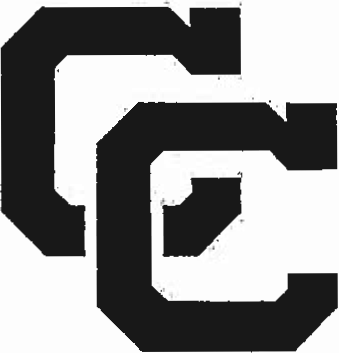 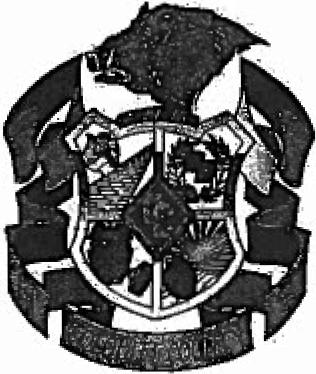 Yearbook Staff ApplicationApplication Requirements: 1. Completed Application Form 2. Three Teacher Recommendations3. Application Submission Deadline: 3rd Friday in AprilDear Teacher,Your student	is applying to be a member of the Colquitt County High School Yearbook Staff. Please complete the following recommendation in order to help us choose the next members of our Yearbook Staff! Please return the recommendation in a sealed envelope to the student, for submission with their application.Thank you,Renee Tucker (renee.tucker@colquitt..k12.ga.us) and Amanda Hurst (amanda.hurst@colquitt.k12.ga.us} Colquitt County High School Yearbook AdvisersPlease feel free to e-mail us with any additional information.Last NameFirst NameFirst NameAddressCity	State	ZipCity	State	ZipHome PhoneCell phone (If you have one)Cell phone (If you have one)E-mail addressWork phone (if you have a job)Current grade levelProposed Classes for next yearParents/Guardian  InformationParents/Guardian  Information1"Parents/Guardian  InformationParents/Guardian  Information2r111Name:Phone number:Name:Phone number:3111Name:Phone number:Name:Phone number:4111Name:Phone number:Name:Phone number:5111Name:Phone Number:Name:Phone Number:5111Name:Phone Number:Name:Phone Number:71t1Name:Phone Number:Name:Phone Number:Do you plan on having a paying job next year?  Yes	No___	If so, how many hours do you work each week? 	Please list all extra-curricular activities (sports, clubs, outside groups) in which you plan to be involved and the approximate amount of time they may take each week.Do you plan on having a paying job next year?  Yes	No___	If so, how many hours do you work each week? 	Please list all extra-curricular activities (sports, clubs, outside groups) in which you plan to be involved and the approximate amount of time they may take each week.Do you plan on having a paying job next year?  Yes	No___	If so, how many hours do you work each week? 	Please list all extra-curricular activities (sports, clubs, outside groups) in which you plan to be involved and the approximate amount of time they may take each week.Your Why? In your own words, tell us why you want to be on the yearbook staff. Tell us what the real reason is. Write more on a separate sheet if you want. 	. 	Your Why? In your own words, tell us why you want to be on the yearbook staff. Tell us what the real reason is. Write more on a separate sheet if you want. 	. 	Your Why? In your own words, tell us why you want to be on the yearbook staff. Tell us what the real reason is. Write more on a separate sheet if you want. 	. 	Our Why? In your own words, tell us why you think you would be a valuable part of the yearbook staff next year. Write more on a separate sheet if you want.Quick Questions! You can answer these Questions in no time at all.Our Why? In your own words, tell us why you think you would be a valuable part of the yearbook staff next year. Write more on a separate sheet if you want.Quick Questions! You can answer these Questions in no time at all.Our Why? In your own words, tell us why you think you would be a valuable part of the yearbook staff next year. Write more on a separate sheet if you want.Quick Questions! You can answer these Questions in no time at all.Our Why? In your own words, tell us why you think you would be a valuable part of the yearbook staff next year. Write more on a separate sheet if you want.Quick Questions! You can answer these Questions in no time at all.Our Why? In your own words, tell us why you think you would be a valuable part of the yearbook staff next year. Write more on a separate sheet if you want.Quick Questions! You can answer these Questions in no time at all.YesNoAre you willing to make yearbook a priority for next year? (If you answer no to this question, you can skip the rest.)Are you willing to make yearbook a priority for next year? (If you answer no to this question, you can skip the rest.)Are you willing to make yearbook a priority for next year? (If you answer no to this question, you can skip the rest.)Are you willing to work as needed after school, on weekends, or during holidays to fulfill your responsibility inmeeting deadlines?Are you willing to work as needed after school, on weekends, or during holidays to fulfill your responsibility inmeeting deadlines?Are you willing to work as needed after school, on weekends, or during holidays to fulfill your responsibility inmeeting deadlines?Do you feel comfortable writing and having your work edited?Do you feel comfortable writing and having your work edited?Do you feel comfortable writing and having your work edited?Do you know how to use a computer?Do you know how to use a computer?Do you know how to use a computer?Do you feel comfortable with electronic publishing (PageMaker, lnDesign, Photoshop) and/or learning these skills?Do you feel comfortable with electronic publishing (PageMaker, lnDesign, Photoshop) and/or learning these skills?Do you feel comfortable with electronic publishing (PageMaker, lnDesign, Photoshop) and/or learning these skills?Do you feel comfortable taking pictures and/or learning these skills?Do you feel comfortable taking pictures and/or learning these skills?Do you feel comfortable taking pictures and/or learning these skills?Do you have a computer at home with Internet access?Do you have a computer at home with Internet access?Do you have a computer at home with Internet access?Do you have your own transportation (or plan to in the fall of this year?)Do you have your own transportation (or plan to in the fall of this year?)Do you have your own transportation (or plan to in the fall of this year?)Will you contribute to the financial success of the yearbook by selling ads, participating in fund raisers, and sellingyearbooks?Will you contribute to the financial success of the yearbook by selling ads, participating in fund raisers, and sellingyearbooks?Will you contribute to the financial success of the yearbook by selling ads, participating in fund raisers, and sellingyearbooks?Can you attend a summer yearbook workshop?Can you attend a summer yearbook workshop?Can you attend a summer yearbook workshop?Do you work well under pressure? (Yearbook is all about deadlines).Do you work well under pressure? (Yearbook is all about deadlines).Do you work well under pressure? (Yearbook is all about deadlines).Do you work well on tasks with others?Do you work well on tasks with others?Do you work well on tasks with others?Would you rather work on a task alone?Would you rather work on a task alone?Would you rather work on a task alone?If you will be an underclassman next year, are you Interested In being on the yearbook staff for more than one year?If you will be an underclassman next year, are you Interested In being on the yearbook staff for more than one year?If you will be an underclassman next year, are you Interested In being on the yearbook staff for more than one year?Interests: If you are chosen to be on the yearbook staff, what will you feel most comfortable doing? Please rank these tasks in order of preference from 1-7. Make 1the thing  you would MOSTInterests: If you are chosen to be on the yearbook staff, what will you feel most comfortable doing? Please rank these tasks in order of preference from 1-7. Make 1the thing  you would MOSTInterests: If you are chosen to be on the yearbook staff, what will you feel most comfortable doing? Please rank these tasks in order of preference from 1-7. Make 1the thing  you would MOSTYour job: If you are chosen to be on yearbook staff, what would you most like to do? Please rank these in order of preference from 1-6. Make.1the area in which you are MOST interested and 6 the area in which you are least interested.in and 6 the area you are LEAST interested in.	·Your job: If you are chosen to be on yearbook staff, what would you most like to do? Please rank these in order of preference from 1-6. Make.1the area in which you are MOST interested and 6 the area in which you are least interested.in and 6 the area you are LEAST interested in.	·want todo and 7 the one you would LEAST want to do.do and 7 the one you would LEAST want to do.Your job: If you are chosen to be on yearbook staff, what would you most like to do? Please rank these in order of preference from 1-6. Make.1the area in which you are MOST interested and 6 the area in which you are least interested.in and 6 the area you are LEAST interested in.	·Your job: If you are chosen to be on yearbook staff, what would you most like to do? Please rank these in order of preference from 1-6. Make.1the area in which you are MOST interested and 6 the area in which you are least interested.in and 6 the area you are LEAST interested in.	·RankRankIdea Generation and BrainstormingIdea Generation and BrainstormingStudent Life/ActivitiesResearch and ReportingResearch and ReportingSports/AthleticsWriting and EditingWriting and EditingClubs/OrganizationsPhotographyPhotographyAcademicsBusiness and Yearbook Sales ManagementBusiness and Yearbook Sales ManagementAdvertising/IndexingElectronic Production/Page DesignElectronic Production/Page DesignPeople/Mug ShotsAdvertising Sales and Desi1:1nAdvertising Sales and Desi1:1n'Teacher Recommendations: Three recommendations from your current teachers are required, (one being a current Academic teacher).Recommendation forms are attached.'Teacher Recommendations: Three recommendations from your current teachers are required, (one being a current Academic teacher).Recommendation forms are attached.'Teacher Recommendations: Three recommendations from your current teachers are required, (one being a current Academic teacher).Recommendation forms are attached.'Teacher Recommendations: Three recommendations from your current teachers are required, (one being a current Academic teacher).Recommendation forms are attached.'Teacher Recommendations: Three recommendations from your current teachers are required, (one being a current Academic teacher).Recommendation forms are attached.Making a CommitmentBy completing this application, my parents and I understand that I am making a commitment to the yearbook staff and will be responsible to learn academic skills as well as apply them to the production of the CCHS Yearbook. Evaluation of all students will be made not only on the mastery of skills, but also on their hands-on application of those skills.  Also, I understand that time outside of school, to cover events, must be devoted to accomplish the tasks and the goals of publishing the yearbook.Student Signature	'Making a CommitmentBy completing this application, my parents and I understand that I am making a commitment to the yearbook staff and will be responsible to learn academic skills as well as apply them to the production of the CCHS Yearbook. Evaluation of all students will be made not only on the mastery of skills, but also on their hands-on application of those skills.  Also, I understand that time outside of school, to cover events, must be devoted to accomplish the tasks and the goals of publishing the yearbook.Student Signature	'Making a CommitmentBy completing this application, my parents and I understand that I am making a commitment to the yearbook staff and will be responsible to learn academic skills as well as apply them to the production of the CCHS Yearbook. Evaluation of all students will be made not only on the mastery of skills, but also on their hands-on application of those skills.  Also, I understand that time outside of school, to cover events, must be devoted to accomplish the tasks and the goals of publishing the yearbook.Student Signature	'Making a CommitmentBy completing this application, my parents and I understand that I am making a commitment to the yearbook staff and will be responsible to learn academic skills as well as apply them to the production of the CCHS Yearbook. Evaluation of all students will be made not only on the mastery of skills, but also on their hands-on application of those skills.  Also, I understand that time outside of school, to cover events, must be devoted to accomplish the tasks and the goals of publishing the yearbook.Student Signature	'Making a CommitmentBy completing this application, my parents and I understand that I am making a commitment to the yearbook staff and will be responsible to learn academic skills as well as apply them to the production of the CCHS Yearbook. Evaluation of all students will be made not only on the mastery of skills, but also on their hands-on application of those skills.  Also, I understand that time outside of school, to cover events, must be devoted to accomplish the tasks and the goals of publishing the yearbook.Student Signature	'Parent Signature  	Parent Signature  	Parent Signature  	Parent Signature  	Parent Signature  	Completed applications should be submitted to the following locations by the third Friday in AprilCurrent 9th graders: Submit your applications to P. Heidelberg in the office at C.A. Gray.Current 10th  and 11th graders: Submit your applications to Mrs. Hurst in Room 205 or Mrs. Tucker in the CCHS Guidance Dept.Completed applications should be submitted to the following locations by the third Friday in AprilCurrent 9th graders: Submit your applications to P. Heidelberg in the office at C.A. Gray.Current 10th  and 11th graders: Submit your applications to Mrs. Hurst in Room 205 or Mrs. Tucker in the CCHS Guidance Dept.Completed applications should be submitted to the following locations by the third Friday in AprilCurrent 9th graders: Submit your applications to P. Heidelberg in the office at C.A. Gray.Current 10th  and 11th graders: Submit your applications to Mrs. Hurst in Room 205 or Mrs. Tucker in the CCHS Guidance Dept.Completed applications should be submitted to the following locations by the third Friday in AprilCurrent 9th graders: Submit your applications to P. Heidelberg in the office at C.A. Gray.Current 10th  and 11th graders: Submit your applications to Mrs. Hurst in Room 205 or Mrs. Tucker in the CCHS Guidance Dept.Completed applications should be submitted to the following locations by the third Friday in AprilCurrent 9th graders: Submit your applications to P. Heidelberg in the office at C.A. Gray.Current 10th  and 11th graders: Submit your applications to Mrs. Hurst in Room 205 or Mrs. Tucker in the CCHS Guidance Dept.Please rank the student on a scale of 1to 5 {5 being the highest) on .the following criteria: (if you are unable to rank a particular criteria, please circle N/A).Please rank the student on a scale of 1to 5 {5 being the highest) on .the following criteria: (if you are unable to rank a particular criteria, please circle N/A).Please rank the student on a scale of 1to 5 {5 being the highest) on .the following criteria: (if you are unable to rank a particular criteria, please circle N/A).Please rank the student on a scale of 1to 5 {5 being the highest) on .the following criteria: (if you are unable to rank a particular criteria, please circle N/A).Please rank the student on a scale of 1to 5 {5 being the highest) on .the following criteria: (if you are unable to rank a particular criteria, please circle N/A).Please rank the student on a scale of 1to 5 {5 being the highest) on .the following criteria: (if you are unable to rank a particular criteria, please circle N/A).Please rank the student on a scale of 1to 5 {5 being the highest) on .the following criteria: (if you are unable to rank a particular criteria, please circle N/A).I currently have this student for the following course(s):Please rank the student on a scale of 1to 5 {5 being the highest) on .the following criteria: (if you are unable to rank a particular criteria, please circle N/A).Please rank the student on a scale of 1to 5 {5 being the highest) on .the following criteria: (if you are unable to rank a particular criteria, please circle N/A).Please rank the student on a scale of 1to 5 {5 being the highest) on .the following criteria: (if you are unable to rank a particular criteria, please circle N/A).Please rank the student on a scale of 1to 5 {5 being the highest) on .the following criteria: (if you are unable to rank a particular criteria, please circle N/A).Please rank the student on a scale of 1to 5 {5 being the highest) on .the following criteria: (if you are unable to rank a particular criteria, please circle N/A).Please rank the student on a scale of 1to 5 {5 being the highest) on .the following criteria: (if you are unable to rank a particular criteria, please circle N/A).Please rank the student on a scale of 1to 5 {5 being the highest) on .the following criteria: (if you are unable to rank a particular criteria, please circle N/A).Comments:Has a positive attitude12345NIAWorks well with peers12345NIAFollows Directions12345NIAUses time efficiently12345NIADresses appropriately12345NIAGets to class on time12345NIATurns work in on time12345NIACommon Sense12345NIARespect for Faculty12345NIATakes Initiative12345NIADependable12345NIACooperative12345NIAShows interest and enthusiasm toward schoolwork12345NIAAdditional Comments:Additional Comments:Additional Comments:Additional Comments:Additional Comments:Additional Comments:Additional Comments:Additional Comments:Teacher Name ________________________________ Teacher Signature ___________________________________Teacher Name ________________________________ Teacher Signature ___________________________________Teacher Name ________________________________ Teacher Signature ___________________________________Teacher Name ________________________________ Teacher Signature ___________________________________Teacher Name ________________________________ Teacher Signature ___________________________________Teacher Name ________________________________ Teacher Signature ___________________________________Teacher Name ________________________________ Teacher Signature ___________________________________Teacher Name ________________________________ Teacher Signature ___________________________________